Муниципальное бюджетное дошкольное образовательное учреждение детский сад      комбинированного вида №101 «Дашенька» г. Волжского Волгоградской области(МБДОУ д/с комбинированного вида № 101)Тема: «Путешествие по сказке» Конспект непосредственной образовательной деятельностив подготовительной группе                                                                        Составила:                                                                воспитатель I кв. категории                                                      Белолипецкая                                                                  Наталья АнатольевнаМарт 2014г.Образовательная область: «Познание» Форма проведения: Игра-путешествиеИнтеграция образовательных областей: «Коммуникация», «Познание», «Социализация», «Чтение художественной литературы», «Физическая культура», «Музыка».Тип: ИнтегрированноеВозраст детей: 6 летФормы непосредственно-образовательной деятельности: игровые упражнения, беседы, решение проблемных ситуаций, совместные действия,  имитация, наглядность, вопросы, загадывание загадок, познавательно-исследовательская, отгадывание кроссворда, графический диктант.Используемые технологии: ИКТ – технологии, технология игрового обучения. Формы организации: подгруппаЗадачи:Образовательные:- обобщить знания детей о русских народных и литературных сказках; - закрепить умение уменьшать и увеличивать число на единицу;- закрепить умение считать до 20 в прямом и обратном порядке4- обогащать и активизировать словарь детей; 
- закрепить умение детей отгадывать героя сказки по короткому отрывку;- закрепить знания о последовательности дней недели;- продолжать учить детей ориентироваться в пространстве и на листе бумаги;- закрепить понятие числовой ряд;- найти лишнее слово в рядах слов.Развивающие:- развивать сообразительность, внимание, память и логическое мышление;- развивать эмоционально-нравственную сферу и навыки общения детей;-вызвать желание детей дружно  согласованно работать в небольшом  коллективе.Воспитательные:- воспитывать усидчивость, внимательность, умение слушать и слышать сверстников;- воспитывать дружелюбные отношения детей друг к другу.Предварительная работа: чтение русских народных и литературных сказок, разгадывание загадок, чтение стихотворения о днях недели, отгадывание кроссвордов, прослушивание сказок на CD, рассматривание иллюстраций, рисование, аппликация, лепка на тему: «Жили, были… », «Сказочный дворец», «Добрые герои сказок», «Любимый сказочный герой», словесные игры, беседы о героях сказок, отгадывание загадок о цифрах.Словарная работа: формировать грамматически правильную речь; активизировать в речи детей слова: кроссворд.Оборудование и материалы: презентация, декорации леса, иллюстрации к сказкам, мольберты, маркер зелёный и красный, 2 плаката с цифрами от 1 до 20, кроссворд, картинка с изображением героев сказок, подснежники-цветы, камни с изображением числового ряда, кассета с музыкой, листы бумаги в клетку для графического диктанта, простой карандаш - на каждого ребёнка, подарки.Ход непосредственно – образовательной деятельностиI ч.  1. Организационный момент.Воспитатель  приглашает детей, они входят в группу под тихую спокойную музыку.   Ребята, смотрите, какие у нас красивые, улыбающиеся, добрые гости.  Давайте с ними поздороваемся. 2. Эмоциональная настройка. Давайте, дружно за руки возьмемсяИ друг другу улыбнемсяМы пожмем друг другу рукиПобежит тепло по кругуБудем вместе очень дружноНа вопросы отвечать, Все хотим мы много знать.3. Введение в тему.Воспитатель: Ребята, вы любите слушать сказки? (да)- А за что вы их любите, какие они? (ответы детей)- Почему, по-вашему, мнению, их назвали «сказками»? Дети: Потому-то их придумали люди, там много волшебства.  - Слово «сказка» произошла от слова «сказ». В старину у бедных людей не было,  книг и малышам сказывали,  вымышленные истории, которые, теперь называют сказками. Вспомните, как начинаются сказки? Дети: Жили-были, в некотором царстве, у короля с королевой, давным-давно, однажды.- Что бывает в волшебной сказке? (ответы детей)- Давайте мы с вами придумаем волшебную сказку. А в сказке вы сказали, бывают сказочные герои. Нашим героем будет Иван Царевич.  В любой волшебной сказке на пути у героев встречаются разные испытания, поможем нашему герою справиться со всеми трудностями, которые встретятся ему на пути. Согласны, не испугаетесь? (ответы детей). - А чтобы попасть в сказку, надо сказать волшебное заклинание. Закроем глазки и произнесём волшебные слова: «1, 2, 3 оглянись, дверца в сказку отворись». Открываем глаза, мы с вами оказались в нашей сказке. Стоим возле дворца (1 слайд). Сказка начинается (дети садятся на стульчики). Я начну, а вы мне будите помогать.II ч.   4. Основная часть.Воспитатель: Жил-был царь (2 слайд). И была у него дочь – красавица (3 слайд). Вот уехал как-то царь по своим царским делам, а дочка дома осталась. Вышла она в сад погулять, а тут налетел ветер, подхватил царевну и унес в тридевятое царство (4 слайд). Поехал ее искать Иван Царевич (5 слайд). Едет день, едет два. Подъезжает к избушке на курьих ножках (6 слайд). А там живет Баба Яга (7 слайд). Рассказал Иван Царевич про свою беду. Баба Яга обещала помочь, если Иван Царевич ответит на ее вопросы (8 слайд)5. Задания от Бабы Яги.- Слушайте внимательно вопросы Бабы Яги: (9 слайд)Какой сегодня день недели?Какой был вчера день недели?Какой будет завтра день недели?Посчитайте от 10 до 20.Вспомните обратный счёт от 10 до 0.Какое число задумано, если оно на 1 больше 7-ми?На 1 меньше 6–ти?Что длиннее неделя или месяц?Назовите лишнее слово в ряду слов:              а) зима, среда, весна, лето, осень;              б) один, два, три, круг, четыре, пять;              в) плюс, минус, пятница, равно;              г) круг, квадрат, декабрь, прямоугольник. Воспитатель: Молодцы, ребята, справились мы с заданием Бабы Яги.Баба Яга дала клубочек и отправила царевича к своей сестре Кикиморе. У неё находится карта. Клубочек покатился, и царевич пошел за клубком (10 слайд). Прикатился клубок к болоту. И вдруг перед царевичем показалась Кикимора (11 слайд). Она выслушала царевича и решила помочь. Но для того  чтобы получить карту, надо выполнить 2 задания (12 слайд). 6. Задания от Кикиморы.Воспитатель: Давайте поможем Ивану Царевичу выполнить первое задание. Перед вами 2 мольберта, девочки возьмите красный маркер, а мальчики зелёный. Девочки обведут красным маркером цифры, которые больше 10. А мальчики зеленым маркером цифры, которые меньше 10. Почему обвели число 15 красным маркером? Число 3- зелёным? (ответы детей)Воспитатель: Молодцы, справились. Посмотрите, ребята на ёлочке висят какие-то листочки. Да это иллюстрации  к сказкам. Кикимора хочет знать, сможете ли вы узнать сказку по иллюстрации (на ёлочке развешены иллюстрации  к сказкам «Волк и семеро козлят», «Сестрица Алёнушка и братец Иванушка», «Гуси-лебеди», «Красная шапочка», «Снежная королева», «Царевна-лягушка», «Снегурочка») (ответы детей).Воспитатель: И с этим заданием мы с вами справились, молодцы.Кикимора дала карту Ивану царевичу можно идти дальше. Клубочек покатился дальше и привел Ивана Царевича в сказочный лес (13 слайд).- Вот и мы с Иваном Царевичем попали в сказочный лес. В лесу случаются чудеса. Лесные жители приготовили задание (14 слайд).7. Сказочный лес.Воспитатель: А сейчас посмотрите на доску, какое задание приготовили вам лесные жители? (кроссворд)- Верно, если правильно впишите имена героев сказок, то сможете  узнать, какая книга у них самая любимая.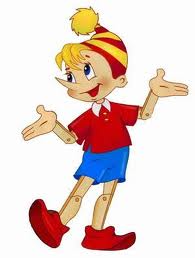 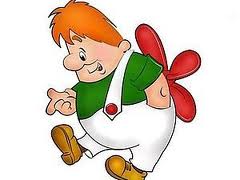 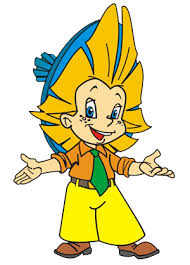 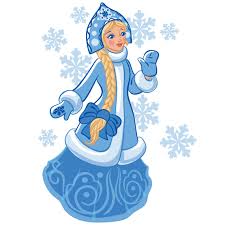 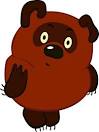 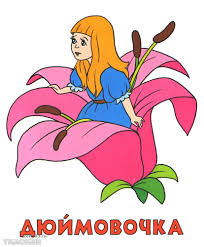 Воспитатель: Молодцы, вы отгадали кроссворд, знаете много сказок, их героев. Посмотрите ребята, на лесной полянке выросли первые весенние цветы. Как они называются? (подснежники). В сказочном лесу они волшебные, давайте их развернём. Это загадки, попробуем их отгадать.8. Отгадывание загадок.1) Над простым моим вопросом
Не потратишь много сил:
Кто мальчишку с длинным носом
Из полена смастерил    (папа Карло)2) Он хозяина любил,
Верно, он ему служил.
Сапоги носил и злого
Людоеда победил    (Кот в сапогах)3) Чуть женой крота не стала
И усатого жука!
Вместе с ласточкой летала
Высоко под облака    (Дюймовочка)4) Много серебра и злата
В сундуках своих он прятал.
В мрачном он дворце живет
И чужих невест крадет    (Кощей Бесмертный)5) С ним Малыш знаком давно,
Он к нему влетел в окно    (Корлсон)6). В детстве все над ним смеялись,
Оттолкнуть его старались:
Ведь никто не знал, что он
Белым лебедем рожден    (Гадкий утёнок)Воспитатель: Вижу, вы отлично знаете сказки, все загадки отгадали. Как хорошо в лесу, давайте немножко отдохнём.9. Физкультминутка  «Иван Царевич» (15 слайд)Иван Царевич раз - нагнулся, разогнулся,                                                                                      Два - нагнулся, разогнулся,Руки в сторону, развел, и пошел, пошел, пошел за Царевной в глушь лесную, вдруг пенек он увидал, тихо сел и задремал.Воспитатель: Дети, откройте глазки, видите, перед нами стоит замок (16 слайд) Вот вход в замок. Дверь в замок, за которой спрятана царевна, завален камнями. Чтобы войти в замок нужно разобрать камни (17 слайд). Вам нужно на ковре выложить числовой ряд от 1 до 10, слева направо (дети берут цифры и выкладывают)10. Сказочный замок.Воспитатель: Молодцы, дверь в замок, мы очистили от камней. Но войти не можем, нужно выполнить еще одно задание, если правильно все сделаем, то дверь откроется. Иван Царевич уронил хрустальный ключ на землю, и он сломался на кусочки и затерялся (18 слайд).- Ребята, чтобы ключик нам собрать, нужно нам его нарисовать. 11. Графический диктант.11111132252262Воспитатель: Хорошо, а сейчас  мы с вами вставим ключ в замок и освободим царевну. Выходит Иван Царевич с царевной (19 слайд). Иван царевич благодарит вас за помощь и дарит вам игру. Спасибо, было интересно. До свидания, сказочные герои, сказочная страна. Мы с вами встретимся в любимых сказках. III ч.  12. Итог, оценка деятельности детей.Воспитатель: А нам пора прощаться со сказочной страной и возвращаться в детский сад.(дети с воспитателем становятся в круг)Раз, два, три, четыре, пять! (дети загибают пальцы)
Вместе мы в кругу опять, (дети берутся за руки)
Со сказками прощаемся,
В группу возвращаемся.Воспитатель: Вот мы и в детском саду. Мы в сказке побывали, Очень многое узнали, Возвратились мы назад, Детский сад нам очень рад (20 слайд). (Звучит музыка)Воспитатель: - Где мы с вами сегодня побывали, ребята?- Что вам понравилось больше всего?- Какие задания вызвали трудности?- На этом наша игра-путешествие закончилась. Давайте попрощаемся с гостями: До свидания.         5                                                                                                                                    3                            3                            3                            3                            3                1               2                1               2                1               2Снегурочка         5                                                                                                                                    3                            3                            3                            3                            3                1               2                1               2                1               2Карлсон         5                                                                                                                                    3                            3                            3                            3                            3БурАтино         5                                                                                                                                    3                            3                            3                            3                            3   4НеЗнайка         5                                                                                                        ДюймовочКа  6ВИннипух